استمارة تعريف بعضو هيئة تدريسية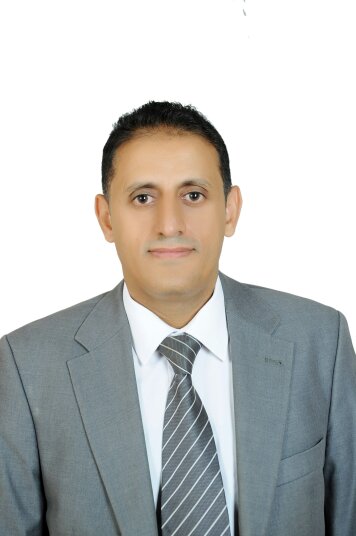 الكلية:   الصيدلة  الاسم:   عزكي العزكيالمرتبة العلمية:   أستاذ مساعدالاختصاص:   صيدلانيات و صيدلة صناعيةاسم الجامعة :  جامعة البنجابعنوان الجامعة:   شندقار - الهندالصفة العلمية أو الإدارية:  رئيس قسم الصيدلانيات و التكنولوجيا الصيدلانيةالاهتمامات العلمية والبحثية: الطرق الحديثة في اطراح الدواءالاهتمامات العلمية والبحثية: الطرق الحديثة في اطراح الدواءالمناصب العلمية والإدارية : مدير للانتاج  - مصنع سباء فارما للادويه و المستخضرات الطبيه, صنعاء – اليمن للفتره   1999- 2003.رئيس قسم الصيدلة و الصيدلانيات بجامعة الملكة اروئ , صنعاء – اليمن للفترة  2012- 2019.محاضر لمقررات الصيدلانيات و الصيدلة الصناعية بكلية الصيدلة جامعة صنعاء للفترة 2016-2019. رئيس قسم الصيدلانيات و تكنلوجيا الصيدلانية بجامعه القلمون الخاصة منذ عام 2019  وحتى تاريخه.المناصب العلمية والإدارية : مدير للانتاج  - مصنع سباء فارما للادويه و المستخضرات الطبيه, صنعاء – اليمن للفتره   1999- 2003.رئيس قسم الصيدلة و الصيدلانيات بجامعة الملكة اروئ , صنعاء – اليمن للفترة  2012- 2019.محاضر لمقررات الصيدلانيات و الصيدلة الصناعية بكلية الصيدلة جامعة صنعاء للفترة 2016-2019. رئيس قسم الصيدلانيات و تكنلوجيا الصيدلانية بجامعه القلمون الخاصة منذ عام 2019  وحتى تاريخه.